PROFESSORA: LÍLIANPROSEDIATIVIDADES PARA 2 ANO                DATA: 22/04/2020BRINCANDO E APRENDENDO COM HISTÓRIAS MATERIAL: FOLHA, LAPIS, BORRACHA, ALFABETO.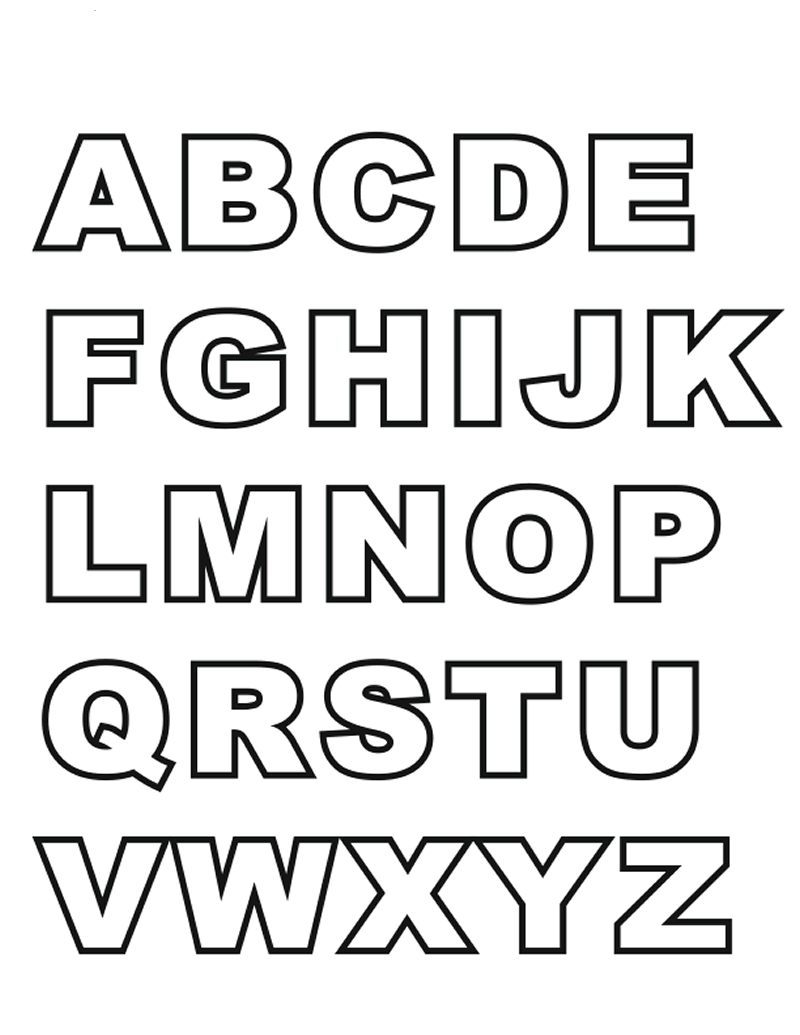 1 PASSO: RECORTAR AS LETRAS DO ALFABETO.2 PASSO: SOLETRAR TODO O ALFABETO EM ORDEM.3 PASSO:  PEGUE AS LETRAS RECORTADAS FAÇA: SEU NOMENOME DOS SEUS PAISNOME DA PROFESSORANOME DA SUA ESCOLANOME DE UM AMIGODEPOIS PODE FAZER TODOS ESSES NOMES NOVAMENTE, MAS DAÍ ESCREVE E UMA FOLHA BRANCA.FEITO ISSO PEÇAM PARA QUE OS PAIS OU QUEM TIVER TE AJUDANDO A LER A HISTÓRIA PRA VOCE.                        A MAGIA DO ALFABETONO CASTELO ENCANTADO DA FADA ROSA MORAVAM TODAS AS LETRAS DO ALFABETO. VIVIAM FELIZES E BRINCAVAM MUITO.
UM BELO DIA, A FADA AZUL DO CASTELO DOS NÚMEROS CONVIDOU AS LETRAS PARA UMA FESTA, MAS A FADA ROSA NÃO DEIXOU-ASIREM PORQUE IRIA CHOVER.
ALGUMAS SAÍRAM ESCONDIDAS E FORAM À FESTA, E OUTRAS FICARAM (AS VOGAIS). QUANDO VOLTAVAM PARA O CASTELO, CAIU UMA TEMPESTADE COM RAIOS E TROVÕES. UM RAIO ACERTOU A LETRA H E ELA FICOU MUDA, AS OUTRAS LETRAS FICARAM MUITO ASSUSTADAS E COM MEDO.
AO CHEGAREM NO CASTELO, LEVARAM UMA BRONCA DA FADA ROSA QUE LHES DEU UM CASTIGO: NUNCA MAIS TERIAM SOM PRÓPRIO, SEMPRE TERIAM QUE TER UMA VOGAL ACOMPANHANDO-AS. E ASSIM FOI QUE SURGIRAM AS VOGAIS E AS CONSOANTES.SEGUE O LINK PARA ASSISTIREM O VIDEO TAMBEM DA HISTÓRIA https://youtu.be/xUGvCNiZ-CIPARA FINALIZAR NA MESMA FOLHA QUE ESCREVEU ANTERIORMENTE, FAÇA UMA BELA ILUSTRAÇÃO DA HISTÓRIA. OBSERVAÇÃO: OS PAIS QUE NÃO TEM COMO IMPRIMIR O ALFABETO OU IR NA ESCOLA PEGAR PODEM CRIAR EM CASA MESMO SEU ALFABETO.